В соответствии с Федеральным законом от 06 октября . № 131-ФЗ «Об общих принципах организации местного самоуправления в Российской Федерации» статьями  22, 30 Устава Майского сельского поселения, Совет депутатов РЕШАЕТ:I. Внести в Устав Майского сельского поселения, утвержденный решением Совета депутатов Майского сельского поселения от 30.03.2016 № 06 (в редакции от 28.11.16 №46, от 26.05.2017 № 32) следующее изменение: 1.1.Часть 1 статьи 5 дополнить пунктом 15) следующего содержания:«15) оказание содействия развитию физической культуры и спорта инвалидов, лиц с ограниченными возможностями здоровья.»1.2. Статью 23 дополнить пунктом 11 следующего содержания:«11.  В случае досрочного прекращения полномочий главы сельского поселения избрание главы сельского поселения, избираемого представительным органом поселения из числа кандидатов, представленных конкурсной комиссией по результатам конкурса, осуществляется не позднее чем через шесть месяцев со дня такого прекращения полномочий.При этом если до истечения срока полномочий представительного органа поселения осталось менее шести месяцев, избрание главы сельского поселения из числа кандидатов, представленных конкурсной комиссией по результатам конкурса, - в течение трех месяцев со дня избрания представительного органа муниципального образования в правомочном составе.»1.3.Абзац 1 пункта 2 статьи 37 изложить в новой редакции следующего содержания:«2. Муниципальные нормативные правовые акты, затрагивающие права, свободы и обязанности человека и гражданина, устанавливающие правовой статус организаций, учредителем которых выступает муниципальное образование, а также соглашения, заключаемые между органами местного самоуправления, вступают в силу после их официального опубликования (обнародования).»1.4. Статью 30 дополнить пунктами 5-6 следующего содержания:«5.  Изменения и дополнения в устав Майского сельского поселения вносятся муниципальным правовым актом, который может оформляться:1) решением представительного органа (схода граждан) муниципального образования, подписанным его председателем и главой сельского поселения либо единолично главой сельского поселения, исполняющим полномочия председателя представительного органа (схода граждан) муниципального образования;2) отдельным нормативным правовым актом, принятым представительным органом (сходом граждан) и подписанным главой сельского поселения. В этом случае на данном правовом акте проставляются реквизиты решения представительного органа (схода граждан) о его принятии. Включение в такое решение представительного органа (схода граждан) переходных положений и (или) норм о вступлении в силу изменений и дополнений, вносимых в устав муниципального образования, не допускается.6. Изложение устава Майского сельского поселения в новой редакции муниципальным правовым актом о внесении изменений и дополнений в устав Майского сельского поселения не допускается. В этом случае принимается новый устав Майского сельского поселения, а ранее действующий устав Майского сельского поселения и муниципальные правовые акты о внесении в него изменений и дополнений признаются утратившими силу со дня вступления в силу нового устава Майского сельского поселения.».II. Настоящее решение вступает в силу после его официального опубликования (обнародования) после государственной регистрации решения.III. Решение подлежит опубликованию (обнародованию) в информационном бюллетене администрации Майского сельского поселения «Майский вестник», после его государственной регистрации.IV. Контроль выполнения решения возложить на комиссию по социальной политике и социальной защите населения Совета депутатов Майского сельского поселения (С.В. Бабкина).ПОЯСНИТЕЛЬНАЯ ЗАПИСКА01.08.2017 В СД МСП поступило предложение Прокуратуры г.Краснокамска о внесении дополнений в Устав МСП. 06.08.2017 вступил в действие ФЗ от 06.07.2017 № 202-ФЗ «О внесении изменений в Федеральный закон «Об общих принципах организации местного самоуправления в РФ» и ст.9.1 ФЗ «О физической культуре и спорте в РФ»1.Часть 1 статьи 5 необходимо дополнить пунктом 15) следующего содержания:13.09.2017 В СД МСП поступил протест Прокуратуры г.Краснокамска на Устав МСП.30.07.2017 вступил в действие ФЗ от 18.07.2017 № 171-ФЗ «О внесении изменений в Федеральный закон «Об общих принципах организации местного самоуправления в РФ».1.Необходимо  Статью 23 дополнить пунктом 10 следующего содержания:Статья 23. Глава Майского сельского поселения10)  В случае досрочного прекращения полномочий главы сельского поселения избрание главы сельского поселения, избираемого представительным органом поселения из числа кандидатов, представленных конкурсной комиссией по результатам конкурса, осуществляется не позднее чем через шесть месяцев со дня такого прекращения полномочий.При этом если до истечения срока полномочий представительного органа поселения осталось менее шести месяцев, избрание главы сельского поселения из числа кандидатов, представленных конкурсной комиссией по результатам конкурса, - в течение трех месяцев со дня избрания представительного органа муниципального образования в правомочном составе.2.Необходимо Статью 40 дополнить пунктами 5-6 следующего содержания:5.  Изменения и дополнения в устав Майского сельского поселения вносятся муниципальным правовым актом, который может оформляться:1) решением представительного органа (схода граждан) муниципального образования, подписанным его председателем и главой сельского поселения либо единолично главой сельского поселения, исполняющим полномочия председателя представительного органа (схода граждан) муниципального образования;2) отдельным нормативным правовым актом, принятым представительным органом (сходом граждан) и подписанным главой сельского поселения. В этом случае на данном правовом акте проставляются реквизиты решения представительного органа (схода граждан) о его принятии. Включение в такое решение представительного органа (схода граждан) переходных положений и (или) норм о вступлении в силу изменений и дополнений, вносимых в устав муниципального образования, не допускается.6. Изложение устава Майского сельского поселения в новой редакции муниципальным правовым актом о внесении изменений и дополнений в устав Майского сельского поселения не допускается. В этом случае принимается новый устав Майского сельского поселения, а ранее действующий устав Майского сельского поселения и муниципальные правовые акты о внесении в него изменений и дополнений признаются утратившими силу со дня вступления в силу нового устава Майского сельского поселения.3. Абзац 1 пункта 2 статьи 37 изложить в новой редакции следующего содержания:СОВЕТ ДЕПУТАТОВ МАЙСКОГО СЕЛЬСКОГО ПОСЕЛЕНИЯ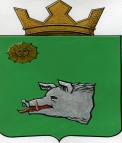 КРАСНОКАМСКОГО МУНИЦИПАЛЬНОГО РАЙОНАПЕРМСКОГО КРАЯРЕШЕНИЕСОВЕТ ДЕПУТАТОВ МАЙСКОГО СЕЛЬСКОГО ПОСЕЛЕНИЯКРАСНОКАМСКОГО МУНИЦИПАЛЬНОГО РАЙОНАПЕРМСКОГО КРАЯРЕШЕНИЕ20.09.2017№52О внесении изменений в Устав Майского сельского поселения, утвержденный решением Совета депутатов Майского сельского поселения от 30.03.2016 № 06И.о.главы сельского поселения-главы администрацииМайского сельского поселения В.А.ЛитвинаПредседатель Совета депутатов Майского сельского поселенияА.Ф. ЕрмаковБылоБудет Статья 5. Права органов местного самоуправления Майского сельского поселения на решение вопросов, не отнесенных к вопросам местного значения Майского сельского поселения3. 1. Органы местного самоуправления Майского сельского поселения имеют право на:1) создание музеев поселения;2) совершение нотариальных действий, предусмотренных законодательством, в случае отсутствия в поселении нотариуса;3) участие в осуществлении деятельности по опеке и попечительству;4) создание условий для осуществления деятельности, связанной с реализацией прав местных национально-культурных автономий на территории поселения;5) оказание содействия национально-культурному развитию народов Российской Федерации и реализации мероприятий в сфере межнациональных отношений на территории поселения;6) участие в организации и осуществлении мероприятий по мобилизационной подготовке муниципальных предприятий и учреждений, находящихся на территории поселения;7) создание муниципальной пожарной охраны;8) создание условий для развития туризма;9) оказание поддержки общественным наблюдательным комиссиям, осуществляющим общественный контроль за обеспечением прав человека и содействие лицам, находящимся в местах принудительного содержания;10) оказание поддержки общественным объединениям инвалидов, а также созданным общероссийскими общественными объединениями инвалидов организациям в соответствии с Федеральным законом от 24 ноября 1995 года 
№ 181-ФЗ «О социальной защите инвалидов в Российской Федерации»;11) создание условий для организации проведения независимой оценки качества оказания услуг организациями в порядке и на условиях, которые установлены федеральными законами;12) предоставление гражданам жилых помещений муниципального жилищного фонда по договорам найма жилых помещений жилищного фонда социального использования в соответствии с жилищным законодательством;13) осуществление мероприятий по отлову и содержанию безнадзорных животных, обитающих на территории поселения.14) осуществление мероприятий в сфере профилактики правонарушений, предусмотренных Федеральным законом «Об основах системы профилактики правонарушений в Российской Федерации».Статья 5. Права органов местного самоуправления Майского сельского поселения на решение вопросов, не отнесенных к вопросам местного значения Майского сельского поселения3. 1. Органы местного самоуправления Майского сельского поселения имеют право на:15) оказание содействия развитию физической культуры и спорта инвалидов, лиц с ограниченными возможностями здоровья.БылоБудет Статья 37. Вступление в силу муниципальных правовых актов2. Муниципальные нормативные правовые акты, затрагивающие права, свободы и обязанности человека и гражданина, вступают в силу после их официального опубликования (обнародования). Статья 37. Вступление в силу муниципальных правовых актов2. Муниципальные нормативные правовые акты, затрагивающие права, свободы и обязанности человека и гражданина, устанавливающие правовой статус организаций, учредителем которых выступает муниципальное образование, а также соглашения, заключаемые между органами местного самоуправления, вступают в силу после их официального опубликования (обнародования).